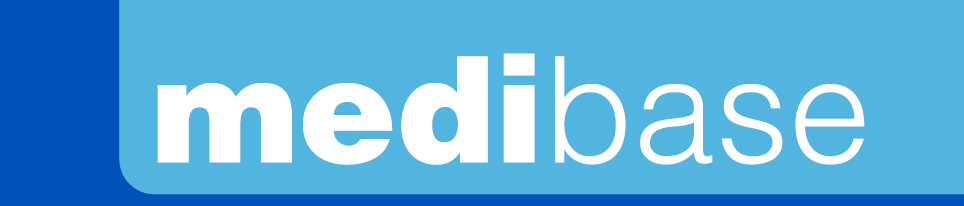 Version 2.1                                                                               Mise à jour 15/11/2022 par RGDesignação do produtoROULEAUX DE COTONROULEAUX DE COTONROULEAUX DE COTONROULEAUX DE COTONReferênciaNuméroN°1N°2N°3ReferênciaReferência313549131354923135493Foto do produto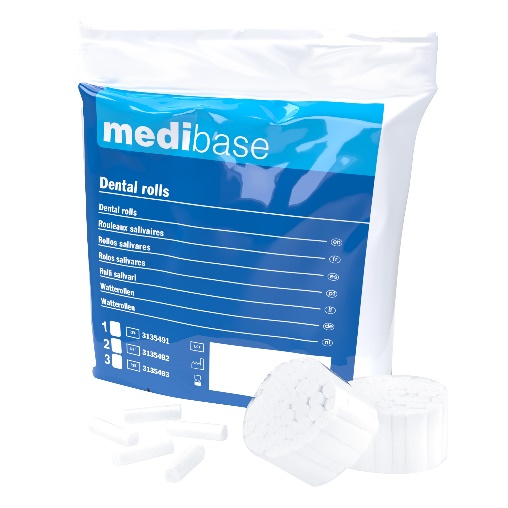 Descrição do produtoRolos de algodão salgados não estéreis, comprimento 3,8 cmRolos de algodão salgados não estéreis, comprimento 3,8 cmRolos de algodão salgados não estéreis, comprimento 3,8 cmRolos de algodão salgados não estéreis, comprimento 3,8 cmCaracterísticas e composição100% algodão branqueado sem cloro 100% algodão branqueado sem cloro 100% algodão branqueado sem cloro 100% algodão branqueado sem cloro PackagingOs rolos são embalados em saquetas de 300 gramasOs rolos são embalados em saquetas de 300 gramasOs rolos são embalados em saquetas de 300 gramasOs rolos são embalados em saquetas de 300 gramasTempo de vida5 anos a partir da data de fabrico	5 anos a partir da data de fabrico	5 anos a partir da data de fabrico	5 anos a partir da data de fabrico	Indicações de uso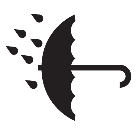 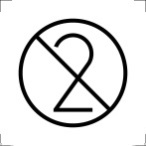 Informação legalDispositivo médico classe I sob MDR 2017/745Marcação CE - Fabricante : FOMED Industries IncDispositivo médico classe I sob MDR 2017/745Marcação CE - Fabricante : FOMED Industries IncDispositivo médico classe I sob MDR 2017/745Marcação CE - Fabricante : FOMED Industries IncDispositivo médico classe I sob MDR 2017/745Marcação CE - Fabricante : FOMED Industries Inc